We all know that every country has national holidays. I would like to describe a picture showing celebration of one of them.The picture, which I have chosen, shows five girls who are wearing white and red linen dresses with a red stripe in the bottom. It is difficult not to notice the huge flower wreaths on the girls’ heads. In my imagination the smell of those flowers is wonderful.  The girls do not wear any shoes, maybe for a special connection with the nature.The girls are standing on the shore. In the background there is a dark mystery tree and a small lake behind it. The lake with the reflection of the scenery looks like a big mirror and there is a really amazing view.  In the distance there is a peachy house on the hill.The girls are dancing around a bonfire, holding each other's hands. I guess they are singing because there is no way to dance without music. Perhaps, they are celebrating Ivan Kupala’s Day.To conclude, I want to say that this photo is very picturesque and beautiful. In my opinion, it conveys the real spirit of the Russian culture, its uniqueness and diversity. 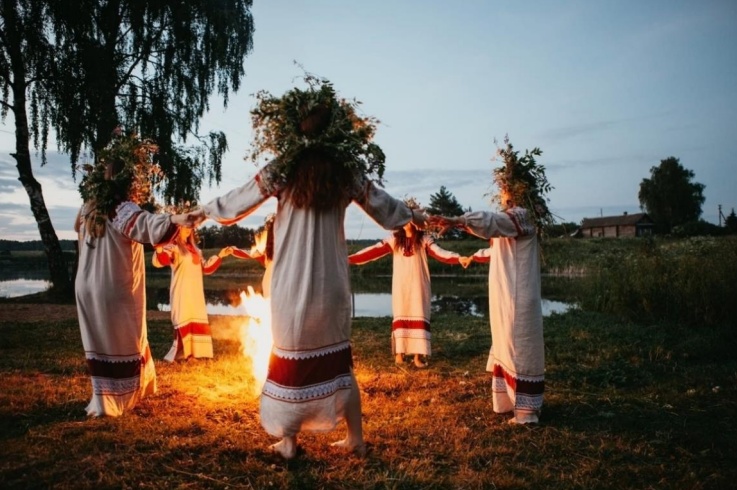 ФИОМалахова Дарья МаксимовнаКласс/возраст8Е, 14 летНаименование ОУМуниципальное бюджетное образовательное учреждение «Сургутская технологическая школа»Иностранный языкАнглийский языкФИО и должность наставникаКасаева Полина Викторовна, учитель английского языкаКонтактные данные наставникаpoooolina@mail.ru, 89048787758